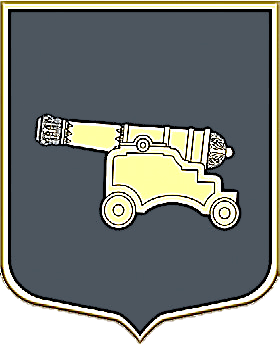 МЕСТНАЯ АДМИНИСТРАЦИЯ ВНУТРИГОРОДСКОГО МУНИЦИПАЛЬНОГО ОБРАЗОВАНИЯСАНКТ-ПЕТЕРБУРГАМУНИЦИПАЛЬНЫЙ ОКРУГ ЛИТЕЙНЫЙ ОКРУГ_______________________________________________________________________________ ПОСТАНОВЛЕНИЕ     Санкт-Петербург                                                                                     от  01 апреля 2019 года№ 5Об утверждении Порядка организации личного приема граждан главой Местной Администрации внутригородского муниципального образования Санкт-Петербурга муниципальный округ Литейный округ и (или) уполномоченными им на это лицамиВ соответствие с Законом Санкт-Петербурга от 23.09.2009 № 420-79 «Об организации местного самоуправления в Санкт-Петербурге» и Уставом внутригородского муниципального образования Санкт-Петербурга муниципальный округ Литейный округ, Местная Администрация внутригородского муниципального образования Санкт-Петербурга муниципальный округ Литейный округ ПОСТАНОВЛЯЕТ: 1. Утвердить порядок Порядка организации личного приема граждан главой Местной Администрации внутригородского муниципального образования Санкт-Петербурга муниципальный округ Литейный округ и (или) уполномоченными им на это лицами в соответствии с Приложением 1 к настоящему Постановлению.2. Настоящее Постановление вступает в силу со дня его официального опубликования (обнародования).3. Контроль за исполнением настоящего Постановления возложить на Главу Местной Администрации Аникину Е.Б.Глава Местной Администрации                                                                                Е.Б. АникинаПриложение 1к Постановлению Местной Администрацииот 01.04.2019 № 5ПоЛОЖЕНИЕо порядке организации личного приема граждан главой Местной Администрации внутригородского муниципального образования Санкт-Петербурга муниципальный округ Литейный округ и (или) уполномоченными им на это лицамиОбщие положения1.1.Настоящий Порядок регулирует вопросы организации и проведения Главой Местной Администрации внутригородского Муниципального образования Санкт-Петербурга муниципальный округ Литейный округ (далее - глава Местной Администрации) и (или) уполномоченными им на это лицами, личного приема граждан в связи с их обращениями по вопросам, относящимся к компетенции Местной Администрации.1.2.Организацию проведения личного приема граждан главой Местной Администрации обеспечивает специалист организационного отдела Местной Администрации (далее - Ответственный сотрудник).1.3.Глава Местной Администрации вправе уполномочить должностных лиц внутригородского Муниципального образования Санкт-Петербурга муниципальный округ Литейный округ на проведение личного приема граждан.1.4.Личный прием должностными лицами Местной Администрации осуществляется  в местах личного приема граждан согласно Приложению № 2 настоящего Постановления.1.5.Информация о личном приеме граждан главой Местной Администрации и (или) уполномоченными лицами и графике времени приема граждан размещается на официальном сайте муниципального образования в информационно-телекоммуникационной сети «Интернет», а также размещается на информационных стендах в помещении Местной Администрации.1.6.Личный прием граждан главой Местной Администрации проводится по адресу: Санкт-Петербург, ул. Чайковского, д. 13.1.7.При проведении личного приема граждан главой Местной Администрации и (или) уполномоченными лицами может осуществляться видео или аудиозапись, а при необходимости оказания консультаций гражданам при проведении приема может участвовать заместитель главы Местной Администрации, специалисты, ответственные за конкретное направление работы.1.8. Уполномоченные на проведение приема лица (сотрудники) принимают граждан в соответствии с графиками приема, утвержденным Приложением № 2 настоящего Постановления.Предварительная запись на личный прием граждан осуществляется Ответственным сотрудником Местной Администрации по телефону 8 (812) 272-13-73.1.9. Запись граждан на личный прием граждан главой Местной Администрации и (или) уполномоченными лицами осуществляется на основании обращений граждан, поступивших в Местную Администрацию внутригородского муниципального образования Санкт-Петербурга муниципальный округ Литейный округ лично по адресу: 191187, Санкт-Петербург, ул. Чайковского, д. 13; почтовым отправлением по адресу: 191187, Санкт-Петербург, ул. Чайковского, д. 13; по электронной почте: administr@liteiny79.spb.ru, или по телефону.Просьба гражданина о личном приеме не должна быть анонимной.1.10. В случаях, когда вопросы, поставленные гражданином, не относятся к компетенции Местной Администрации внутригородского муниципального образования Санкт-Петербурга муниципальный округ Литейный округ, гражданину дается разъяснение, куда и в каком порядке ему следует обратиться для решения данных вопросов.1.11. Срок рассмотрения заявления не может превышать 30 дней со дня регистрации заявления. В исключительных случаях срок рассмотрения заявления может быть продлен на 30 дней, о чем уведомляется гражданин.ГРАФИКприема граждан должностными лицами Местной Администрации внутригородского муниципального образования Санкт-Петербурга муниципальный округ Литейный округ№п/пОтдел, телефонДолжностьМесто приемаВремя приема1.(812) 272-13-73Глава Местной АдминистрацииСанкт-Петербург, ул. Чайковского, д. 13Каждый четверг с 10.00 до 12.00по предварительной записи2.(812) 272-13-73Заместитель главы Местной АдминистрацииСанкт-Петербург, Фурштатская ул, д. 27Каждую средуС 10.00 до 12.303.(812) 272-13-73Отдел опеки и попечительстваСанкт-Петербург, ул. Чайковского, д. 13Вторникс 15.00 до 18.00Четверг с 10.00 до 13.00